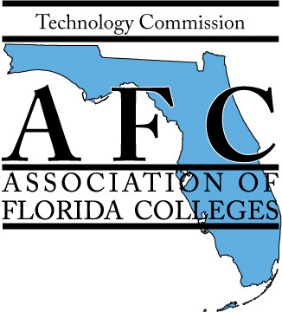 AFC TECHNOLOGY COMMISSION 2022 EXEMPLARY PRACTICE AWARDS“LEGACY: The key to Reflection, Inclusion, and  Reconnection.”Theme: "Technology in Leadership"Main Idea: “Practices that prepare students with skills needed for tech jobs in the community”                       Nomination FormComplete and submit this form with a brief written summary (not to exceed 1, 000 words) and any supporting documentation to the committee by 5:00 p.m. Friday, August 5, 2022.Title of Nominee's Project:  			  Nominee’s Name:  	_____	___Nominee's College:  	Campus: __ 	___Nominee’s E-Mail:  			  Are you able to present at the 2022 Fall Annual Conference in November?   __ 	____Reason for nomination: Attach a brief summary (not to exceed 1,000 words) about the project, including information that supports the criteria listed on the judging criteria page. Include any supporting documentation.Submission deadline: Friday, August 5, 2022 by 5:00 p.m.Submit nomination form, a brief summary, video (large videos may be sent in the form of a link), and supporting documentation electronically email to: jbeck@pensacolastate.educc: bcabrera@mdc.edu          AFC TECHNOLOGY COMMISSIONExemplary Practice Awards“LEGACY: The key to Reflection, Inclusion, and  Reconnection.”               Judging Criteria and Scoring RubricTheme: "Technology in Leadership"Main Idea: “Practices that prepare students with skills needed for tech jobs in the community”                           PURPOSEThe mission of the Technology Commission is to represent the interests of Florida's community and state college personnel whose job interests include technology-related activities or issues. The Technology Commission strives to enhance student learning, improve institutional effectiveness, and promote effective participation in all aspects of technology management, planning, information sharing, eLearning, and innovation.Nominee’s Name:   	_ Nominee's Institution:   		Title of Nominee's Practice:  	Nominee’s Total Points: 	CRITERIA DESCRIPTIONPossible PointsEarned PointsPURPOSE(50)Degree that practice supports the mission of Florida College System and the Association of Florida Colleges.List documents provided supporting this criteria.10Degree that practice supports student learning.List documents provided supporting this criteria.20Justifies key results and procedures, explains assumptions and reasons.List documents provided supporting this criteria.20EXEMPLARY CRITERIA(50)Adaptability of idea – Can others easily adopt and adapt the project?List documents provided supporting this criteria5Illustrative quality of support materials – How well do the support materials demonstrate or explain the project?List documents provided supporting this criteria.5Accountability/assessment of practice – Is there evidence that the practice is measurably making a difference?List documents provided supporting this criteria20Innovation or originality of idea.List documents provided supporting this criteria.10Recommendations by student(s), colleague(s) or faculty included that confirms or verifies that practice makes a difference/meets criteria (emails, notes, or formal letters).List documents provided supporting this criteria.10TOTAL POINTS100Individual tallyAverage tally